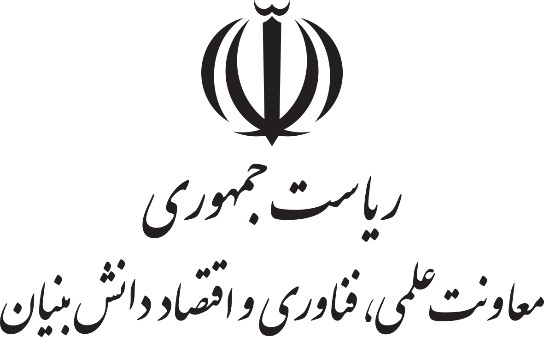 فرم پیشنهاد طرح های فناوری و تجاری سازی(تولید تجهیزات و ملزومات فنی)ستاد توسعه فناوری های پزشکی بازساختی و سلول های بنیادیعنوان طرح:ارائهدهنده:تاریخ:فصل اول- خلاصه مدیریتیعنوان طرح:خلاصه طرح:خلاصهای از طرح در حدود 150 تا 200 کلمه بیان کنید.نام مجری:نام بهرهبردار/ مشارکتکننده مالی:مدت زمان اجرا (ماه):ماهیت و مقیاس طرح:اعتبار کل مورد نیاز (میلیون ریال):برآورد هزینههای اجرای طرح (خلاصه جدول مالی):سهم مجری (میلیون ریال):فصل دوم: کلیات طرحمسئله و راهکارشرح مسئلهطرح شما قرار است چه مسئلهای را در کشور حل نماید؟ این مشکل را در این بخش شرح دهید.راهکار ارائه شده در طرحراهکار شما برای حل مشکل مطرح شده در بند 2-1-1 چیست؟ آن را به طور مختصر شرح دهید.کلیات فنی طرحدر این طرح قرار است چه فناوریهایی را توسعه دهید؟ کلیات آن را به طور مختصر شرح دهید.جزییات طرح از منظر فنیاز دیدگاه فنی، جزئیات فناوری مورد نظر را به صورت کامل مورد بررسی قرار دهید.جزییات طرح از منظر ساختاریآیا داشتن این فناوری چرخه خاصی را تکمیل میکند؟ جایگاه فناوری را در کل ساختار صنعت و فناوری کشور تشریح نمایید. اهمیت و جذابیت طرحدر این بخش معیارهای در نظر گرفته شده برای جذابیت به تفصیل مورد بررسی قرار میگیرند. آیا دستیابی به فناوری مورد نظر برای کشور موضوعی استراتژیک محسوب میشود؟جذابیت فناورانهتاثیر بر جایگاه کشور در منطقه و دنیا/اهمیت استراتژیکاین فناوری را چند کشور در سطح دنیا در اختیار دارند؟ در سطح منطقه چند کشور فناوری مورد بحث را در اختیار دارند؟ ایران چندمین کشوری است که به این فناوری دست خواهد یافت؟ چه کشورهایی فناوری را ندارند ولی روی آن کار میکنند؟ دستیابی به فناوری مورد نظر چگونه ما را در همکاریهای بینالمللی وارد خواهد نمود؟ایجاد زمینههای جدیدبا در اختیار داشتن فناوری مورد نظر چه زمینههای جدیدی از تحقیق و توسعه گشوده خواهد شد؟ چقدر احتمال دارد این زمینههای جدید به ایجاد فناوریهای جدید منجر شوند؟ چقدر ما را در رسیدن به آنچه که به دلیل تحریم یا دلایل دیگر نمیتوانیم برسیم کمک خواهد کرد؟ چقدر احتمال دارد اکتشافات جدیدی با استفاده از فناوری مورد نظر انجام شود؟ تنوع کاربردهافناوری مورد نظر/محصول خروجی فناوری، در چه زمینههایی کاربرد دارد؟ آیا تنها در یک صنعت خاص مورد استفاده قرار میگیرد و یا در صنایع مختلف کاربردهای متنوع خواهد داشت؟جذابیت اقتصادیتولید ثروتگردش مالی کل حاصل از در اختیار گرفتن فناوری چقدر خواهد بود؟ میزان تاثیر آن بر قیمت تمام شده کالا و یا خدمات چگونه است؟ چه میزان صرفه جویی ارزی/ریالی در پی خواهد داشت؟ چه میزان و چگونه بر بهرهوری تاثیر میگذارد؟ کل ارزش افزوده مستقیم و غیرمستقیم حاصل از اجرای پروژه چقدر است؟صادراتدستیابی به فناوری مورد نظر چه میزان بر صادرات میتواند موثر باشد؟ اندازه بازار محصول خروجی در ایران و کل دنیا چقدر است؟ چه کشورهایی مصرفکننده عمده خروجی این فناوری هستند؟ شرکتهای تامینکننده جهانی کدامند؟ سهم بازار هر یک چقدر است؟جذابیت اجتماعیارتقای غرور ملیمحصول پروژه تا چه میزان مخاطب وسیع در سطح ملی دارد و تا چه میزان میتواند موجب ارتقای غرور ملی شود؟امنیت ملیخروجی پروژه تا میزان بر امنیت ملی موثر است؟ احساس امنیت در جامعه را چقدر تحت تاثیر قرار خواهد داد؟کیفیت زندگی و سلامتفناوری مورد نظر چگونه و به چه میزان بر کیفیت زندگی افراد جامعه تأثیر میگذارد؟ سلامت عمومی جامعه را چگونه تحت تاثیر قرار میدهد؟اشتغال تخصصیبرآورد میزان تولید شغل برای افراد با تحصیلات کارشناسی و بالاتر به صورت مستقیم و غیر مستقیم به چه اندازه است؟جذابیت محیط زیستیانرژی و حمل و نقلچگونه و به چه میزان بر مصرف انرژی و کاهش حمل و نقل موثر است؟کاهش ضایعات، پسماندها و آلایندههای محیط زیستیچگونه بر کاهش ضایعات تاثیر میگذارد؟ چگونه پسماندها و آلایندههای محیط زیستی را کاهش میدهد؟افزایش بهرهوری در فرایندهای موجود و کاهش مصرف مواد اولیهچگونه فرایندهای موجود را ارتقاء میدهد یا اصلاح میکند؟ چگونه مصرف مواد اولیه را کاهش میدهد؟بازارتقاضای بازارمشتریان نهایی و دستگاههای بهرهبردار کدامند؟ تقاضای بالقوه و موجود برای محصول نهایی چقدر است؟ پیشبینی تقاضا برای سالهای آینده چه میزان است؟ سهم بازارسهم شرکت دریافت کننده از بازار محصولات مرتبط در کل صنعت چقدر خواهد بود؟میزان رقابت در بازاربه جز این شرکت چند شرکت دیگر محصولات مشابه (جایگزین) تولید میکنند؟ سهم بازار آنها چگونه است؟ وضعیت واردات محصول چگونه است؟رقباراهکارهای کنونیآیا برای مشکل مطروحه، در حال حاضر راه حلی در کشور وجود دارد؟ نیاز کشور در این زمینه چگونه تامین میشود؟ چه بازیگرانی در این زمینه در کشور فعال هستند؟مزیت رقابتی راهکار فعلیاگر برای مشکل مذکور، راه حلی در کشور وجود دارد، مزیت رقابتی این طرح نسبت به راهکارهای موجود چیست؟اجرابرنامه بازاریابی/ تجاریسازی/فروشآیا برای بازاریابی و تجاریسازی محصول نهایی خود برنامهای دارید؟ آیا شبکه مشتریان بالقوه و بالفعل محصول خود را شناسایی کرده و با آنها ارتباط برقرار کردهاید؟ برنامه شما برای فروش و انعقاد قراردادهای نهایی با مشتریان محصول چیست؟عملیات اجراییمحل اجرای طرح و زیرساختهاموقعیت زیرساختهای اجرای طرح را که در اختیار دارید، شرح دهید. این زیرساختها شامل، ساختمان اداری شرکت، مراکز فروش، واحدهای صنعتی و تولید، انبار و... میشود.تجهیزات و مواد اصلی مورد نیازبرای انجام طرح، تجهیزات و مواد اصلی مورد نیاز را شرح دهید. چه بخشی از این تجهیزات در حال حاضر در اختیار شرکت است؟ چه بخشی از تامین این تجهیزات از طریق داخلی و چه بخشی از طریق خرید خارجی انجام میشود؟تأمین زیرسیستمهای اصلیاین فناوری شامل چند زیرسیستم اصلی است؟ در این طرح، کدام یک از این زیرسیستمها ساخت داخل و بومیسازی خواهد شد؟بومیسازییکی از اهداف اصلی اجرای طرح، بومیسازی فناوری در داخل کشور است. با توجه به این موضوع، نمودار زیر را کامل کنید.مجوز و استاندارداستانداردهای مورد نیازبرای این محصول چه استانداردهایی (ملی و بینالمللی) تدوین شده است؟ کسب کدام یک از این استانداردها برای عرضه محصول نهایی به بازار الزامی است؟مجوزهای مورد نیازآیا برای تجاریسازی و بهرهبردای از محصول نهایی نیاز به اخذ مجوز خاصی از نهادهای ذیربط (مانند وزارت بهداشت، درمان و آموزش پزشکی و وزارت صمت) است؟ فرایند اخذ این مجوزها چگونه است؟پروانه های مورد نیازآیا برای تولید صنعتی و انبوه محصول، نیاز به پروانه خاصی است؟شرح خدمات، زمان‌بندی و فازبندی طرحدر این بخش، زمانبندی و فازبندی و فرایند اجرای طرح را با جزییات تشریح کنید. این بخش در پیوست شماره 1 انجام شود.شاخص ها و معیارهاشاخصهای اصلی پیشرفت طرح (milestone) را بیان کنید. در چه مقاطع زمانی به این نقاط پیشرفت خواهید رسید؟برآوردهای مالی و هزینههای طرحدر این بخش هزینههای مورد نیاز در طرح با جزییات آورده شود.هزينه مواد اولیه و مصرفی مورد نيازهزينه دستگاه ها و تجهيزات مورد نيازسایر هزینههامجموع هزینهها (جدول و نمودار)اطلاعات مجریمعرفی مجریاطلاعاتی که به صورت کلی مجری را معرفی میکند، بیان کنید. چرا شما فرد مناسبی برای انجام این طرح هستید؟ آیا شخصیت حقیقی/حقوقی مجری طرح است؟ اطلاعات کلی نظیر سال تاسیس، تعداد پرسنل و... را بیان کنید.سوابق مجریسوابق فنی-صنعتی مجری در رابطه با موضوع طرحآیا به طور مشخص سوابق فنی و صنعتی در حوزه فناوری مورد نظر داشته اید؟  جزییات تجربیات و اقدامات انجام شده در این زمینه را تا کنون بیان نمایید.سوابق علمی مجری در رابطه با موضوع طرحسوابق علمی مجری در رابطه با موضوع طرح را به طور کامل بیان کنید. این سوابق شامل تحصیلات، دستاوردهای علمی و پژوهشی، ثبت اختراع و... میشود.تیم اجرایی، همکاران و مشاورانتیم اجراییهستهی اصلی اجرای طرح را معرفی کرده و سوابق و نقش آنها را در اجرای طرح بیان نمایید.همکارانآیا در فرایند اجرای این طرح، از مجموعههایی خارج از شرکت، به عنوان همکار استفاده میشود؟ نام، نقش، نوع همکاری و سابقه آنها را به طور کامل شرح دهید.مشاورانآیا در فرایند اجرای این طرح، از مجموعههایی خارج از شرکت، به عنوان مشاور استفاده میشود؟ نام و سابقه آنها را به طور کامل شرح دهید.اطلاعات تماس پیوست شماره 1: شرح خدمات و برنامه زمانبندیهزينه ارزیهزينه ریالینوع هزينهرديفوسايل و مواد مورد نياز1دستگاهها و تجهیزات مورد نیاز2سایر هزينهها3-بيمه4-ماليات 5جمع کل هزينههاي پروژه ( میلیون ريال ):جمع کل هزينههاي پروژه ( میلیون ريال ):قيمت كلواحدقيمت واحدتعداد/ مقدار(با ذکر واحد)کشور تأمین کنندهنام ماده مصرفیرديفریالیجمع كل هزینههاجمع كل هزینههاجمع كل هزینههاجمع كل هزینههاجمع كل هزینههاارزیجمع كل هزینههاجمع كل هزینههاجمع كل هزینههاجمع كل هزینههاجمع كل هزینههاردیفنام دستگاه و تجهيزاتتعداد / مقدار(با ذكر واحد)كشور سازندهكاربرد دستگاهقيمت واحدواحد پولقيمت كلجمع كل:جمع كل:جمع كل:جمع كل:جمع كل:ریالیجمع كل:جمع كل:جمع كل:جمع كل:جمع كل:ارزیردیفعنوان هزینهواحد پولمبلغ هزینهجمع کل:جمع کل:ریالیجمع کل:جمع کل:ارزیهزينه ارزیهزينه ریالینوع هزينهرديفوسايل و مواد مورد نياز1دستگاهها و تجهیزات مورد نیاز2سایر هزينهها3جمع کل هزينههاي پروژه ( میلیون ريال ):جمع کل هزينههاي پروژه ( میلیون ريال ):نامسِمتشماره همراهشماره ثابتایمیلنشانیفعاليت‌هاي اجرائيفعاليت‌هاي اجرائيفعاليت‌هاي اجرائيزمان اجرا به ماهزمان اجرا به ماهزمان اجرا به ماهزمان اجرا به ماهزمان اجرا به ماهزمان اجرا به ماهزمان اجرا به ماهزمان اجرا به ماهزمان اجرا به ماهزمان اجرا به ماهزمان اجرا به ماهزمان اجرا به ماهزمان اجرا به ماهزمان اجرا به ماهزمان اجرا به ماهزمان اجرا به ماهزمان اجرا به ماهزمان اجرا به ماهزمان اجرا به ماهزمان اجرا به ماهزمان اجرا به ماهزمان اجرا به ماهزمان اجرا به ماهزمان اجرا به ماهرديفنوع فعالیتفاز اولفاز اولفاز اولفاز دومفاز دومفاز دومفاز سومفاز سومفاز سوم